§3601.  Violence or intimidation to promote controversy between utility and workersWhoever, alone or in pursuance or furtherance of any agreement or combination with others to do or procure to be done any act in contemplation or furtherance of a dispute or controversy between a gas, telegraph, telephone, electric light, electric power or railroad corporation and its employees or workmen, wrongfully and without legal authority, uses violence towards or intimidates any person in any way or by any means, with intent thereby to compel such person against his will to do or abstain from doing any act which he has a legal right to do or abstain from doing; or, on the premises of such corporation, by bribery or in any manner or by any means induces or endeavors or attempts to induce such person to leave the employment and service of such corporation, with intent thereby to further the objects of such combination or agreement; or in any way interferes with such person while in the performance of his duty; or threatens or persistently follows such person in a disorderly manner or injures or threatens to injure his property with either of said intents, shall be punished by a fine of not more than $300 or by imprisonment for not more than 3 months.The State of Maine claims a copyright in its codified statutes. If you intend to republish this material, we require that you include the following disclaimer in your publication:All copyrights and other rights to statutory text are reserved by the State of Maine. The text included in this publication reflects changes made through the First Regular and First Special Session of the 131st Maine Legislature and is current through November 1. 2023
                    . The text is subject to change without notice. It is a version that has not been officially certified by the Secretary of State. Refer to the Maine Revised Statutes Annotated and supplements for certified text.
                The Office of the Revisor of Statutes also requests that you send us one copy of any statutory publication you may produce. Our goal is not to restrict publishing activity, but to keep track of who is publishing what, to identify any needless duplication and to preserve the State's copyright rights.PLEASE NOTE: The Revisor's Office cannot perform research for or provide legal advice or interpretation of Maine law to the public. If you need legal assistance, please contact a qualified attorney.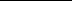 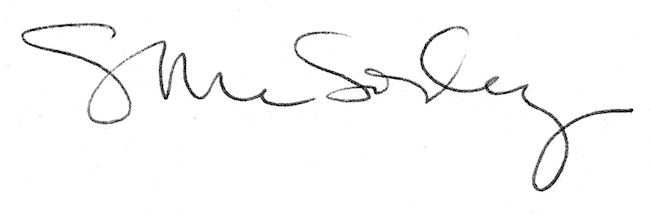 